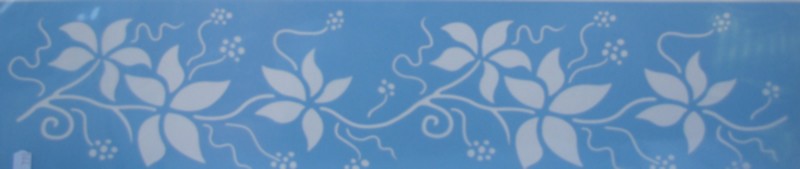 VIRIKETOIMINTAKALENTERI VIIKKO 6MA:	SANNAN TOIMINTATUOKIO 10.00TI:	MIRKUN MUSIIKKITUOKIO 10.30KE:	MARJON JUMPPA 10.00KE:	MIESTEN JUTTU/PELI RYHMÄ 10.00TO:	LEVYRAATI 10.00PE:	TUOLIJUMPPA 10.00